МИНИСТЕРСТВО ОБРАЗОВАНИЯ И НАУКИ 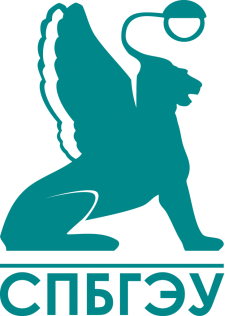 РОССИЙСКОЙ ФЕДЕРАЦИИФЕДЕРАЛЬНОЕ ГОСУДАРСТВЕННОЕ БЮДЖЕТНОЕ ОБРАЗОВАТЕЛЬНОЕ УЧРЕЖДЕНИЕ ВЫСШЕГО ОБРАЗОВАНИЯСАНКТ-ПЕТЕРБУРГСКИЙ ГОСУДАРСТВЕННЫЙЭКОНОМИЧЕСКИЙ УНИВЕРСИТЕТФакультет бизнеса, таможенного дела и экономической безопасностиКафедра логистики и управления цепями поставокСОГЛАСОВАНО: Руководитель практики от организации_____________________УТВЕРЖДАЮ: Заведующий кафедрой д.э.н., проф. Щербаков В.В.__________________(Ф.И.О., должность)    								(подпись)_______________        (подпись) «___»__________2018 г.                                                                                      «___»__________2018 г.М.П.Индивидуальное задание
для прохождения производственной практики по получению профессиональных умений и опыта профессиональной деятельностиОбучающегося 4 курса      __________________________________________________                                                              (Ф.И.О. полностью)по направлению: 38.03.02 Менеджментнаправленности: Логистика и управление цепями поставокТема _________________ работы: _________________________________________(вид работы)______________________________________________________________________Организация /профильная организация_________________________________________________________________________________________________________Сроки прохождения практики 04.04.2018-17.04.2018Форма предоставления на кафедру выполненного задания отчётДата выдачи задания ____________Руководитель практики организации (от кафедры/научный руководитель)______________________________________            ________________________(Ф.И.О. полностью)                  (Ученая степень, должность)Совместный рабочий график (план проведения практики)С заданием ознакомлен(а)______________________________________________________(подпись обучающегося)Руководитель практики от организации (от кафедры/научный руководитель)___________________				_____________________(Подпись)						(Расшифровка)Руководитель практики от профильной организации ___________________				_____________________(Подпись)						(Расшифровка)№ пп.Перечень заданий, подлежащих разработке на практикеКалендарные сроки (даты выполнения)